	Ταχ. Δ/νση:	Αγ. Σπυρίδωνος, 122 43 ΑΙΓΑΛΕΩ	Τηλέφωνο:	210 5385174	Αιγάλεω:  04/08/2016	FAX:	210 5385852	Αριθμ. Πρωτοκ.: 2697	E-mail:	eee@teiath.gr ΠΡΟΣΚΛΗΣΗ ΕΚΔΗΛΩΣΗΣ ΕΝΔΙΑΦΕΡΟΝΤΟΣΓΙΑ ΥΠΟΒΟΛΗ ΠΡΟΤΑΣΕΩΝΣΧΕΔΙΑΓΡΑΜΜΑΤΩΝ ΔΙΔΑΣΚΑΛΙΑΣ ΑΠΟ ΝΕΟΥΣ ΕΠΙΣΤΗΜΟΝΕΣ ΚΑΤΟΧΟΥΣ ΔΙΔΑΚΤΟΡΙΚΟΥ, ΣΤΟ ΠΛΑΙΣΙΟ ΥΛΟΠΟΙΗΣΗΣ ΤΗΣ ΠΡΑΞΗΣ«ΑΠΟΚΤΗΣΗ ΑΚΑΔΗΜΑΪΚΗΣ ΔΙΔΑΚΤΙΚΗΣ ΕΜΠΕΙΡΙΑΣ ΣΕ ΝΕΟΥΣ ΕΠΙΣΤΗΜΟΝΕΣ ΚΑΤΟΧΟΥΣ ΔΙΔΑΚΤΟΡΙΚΟΥ ΣΤΟ Τ.Ε.Ι. ΑΘΗΝΑΣ»O Ειδικός Λογαριασμός Κονδυλίων Έρευνας (Ε.Λ.Κ.Ε.) του Τ.Ε.Ι. Αθήνας, κατ' εφαρμογή των διατάξεων του άρθρ. 4 & 6 της ΚΥΑ/679/22-8-96 - ΦΕΚ 826, τ. Β’ (η οποία κυρώθηκε αναδρομικά από την έκδοσή της με το άρθρο 36 του Ν. 3794/2009 – ΦΕΚ Α’ 156, όπως τροποποιήθηκε με το άρθρ. 36 του Ν.3848/2010 ΦΕΚ Α΄71, στο πλαίσιο υλοποίησης της Πράξης «Απόκτηση Ακαδημαϊκής Διδακτικής Εμπειρίας σε Νέους Επιστήμονες Κατόχους Διδακτορικού στο Τ.Ε.Ι. Αθήνας», με κωδικό ΟΠΣ 5000872 της ΕΥΔ του Επιχειρησιακού Προγράμματος «Ανάπτυξη Ανθρώπινου Δυναμικού, Εκπαίδευση και Δια Βίου Μάθηση» (αρ. πρωτ. Πρόσκλησης 3315/15.3.2016, κωδ. ΕΔΒΜ20, όπως έχει τροποποιηθεί και ισχύει), η οποία συγχρηματοδοτείται από το Ευρωπαϊκό Κοινωνικό Ταμείο (ΕΚΤ), με χρονική διάρκεια πράξης από 01/10/2016 έως 30/9/2017 και Επιστημονικό Υπεύθυνο τον Καθηγητή κ. Μιχαήλ Μπρατάκο, κατ’ εφαρμογή της υπ' αριθμ. 19/03.08.2016 απόφασης της Συνεδρίασης της Επιτροπής Διαχείρισης του Ε.Λ.Κ.Ε. (Επιτροπή Ερευνών), προσκαλεί Νέους Επιστήμονες, κατόχους Διδακτορικού Διπλώματος Ειδίκευσης να εκδηλώσουν ενδιαφέρον για την παροχή διδακτικού έργου στο ακαδημαϊκό έτος 2016-2017, σε ένα από τα μαθήματα των προπτυχιακών προγραμμάτων σπουδών του Τ.Ε.Ι. Αθήνας ανά εξάμηνο (έως δύο μαθήματα για όλο το ακαδημαϊκό έτος 2016-2017), όπως αυτά έχουν εγκριθεί από τη Συνέλευση του Τ.Ε.Ι. Αθήνας και αναλυτικά περιγράφονται στον Πίνακα Μαθημάτων, στο Παράρτημα της παρούσας πρόσκλησης.Οι ενδιαφερόμενοι/ες Νέοι/ες Επιστήμονες, κάτοχοι Διδακτορικού Διπλώματος Ειδίκευσης καλούνται να υποβάλλουν Πρόταση Σχεδιαγράμματος Διδασκαλίας σε ένα από τα μαθήματα των προπτυχιακών προγραμμάτων σπουδών του Τ.Ε.Ι. Αθήνας ανά εξάμηνο (έως δύο μαθήματα για όλο το ακαδημαϊκό έτος 2016-2017).ΚΡΙΤΗΡΙΑ ΑΞΙΟΛΟΓΗΣΗΣ Οι ενδιαφερόμενοι/ες θα αξιολογηθούν σύμφωνα με τα παρακάτω κριτήρια.Η επιλογή των υποψηφίων της παραπάνω πρόσκλησης θα γίνει από τις Συνελεύσεις των Τμημάτων του Τ.Ε.Ι. Αθήνας, κατόπιν εισήγησης τριμελούς επιτροπής αξιολόγησης (ανά Τμήμα/Κατεύθυνση), επιτροπή που η αντίστοιχη Συνέλευση θα ορίσει. Οι τριμελείς Επιτροπές των Τμημάτων/Κατευθύνσεων, θα καταρτίσουν πίνακα συγκριτικής αξιολογικής κατάταξης των υποψηφίων (ανά Τμήμα/Κατεύθυνση) και τα αποτελέσματα της διαδικασίας θα εγκριθούν-επικυρωθούν σε συνεδρίαση της Επιτροπής Ερευνών.Ο/Η υποψήφιος/α με τη μεγαλύτερη βαθμολογία θα είναι εκείνος/η που θα επιλεγεί. Σε περίπτωση κωλύματος αυτού/ης δίνεται η δυνατότητα επιλογής των επόμενων υποψηφίων ως την εξάντληση της σειράς κατάταξης. Όλοι/ες οι υποψήφιοι/ες έχουν δικαίωμα πρόσβασης στα έγγραφά τους καθώς και σε αυτά των συνυποψηφίων τους κατόπιν γραπτής τους αίτησης και υπό τις προϋποθέσεις του άρθρου 5 του Ν.2690/1999. Ο/Η υποψήφιος/α, που επιθυμεί να υποβάλει ένσταση σχετικά με το αποτέλεσμα (απόφαση έγκρισης-επικύρωσης αποτελεσμάτων), δικαιούται να προσφύγει ενώπιον της Επιτροπής Ενστάσεων εντός πέντε (5) εργάσιμων ημερών από την κοινοποίηση της ως άνω απόφασης. Η απόφαση έγκρισης-επικύρωσης αποτελεσμάτων κοινοποιείται με την ανάρτησή της στο πρόγραμμα ΔΙΑΥΓΕΙΑ και στον ιστότοπο του Τ.Ε.Ι. Αθήνας.ΠΡΟΣΘΕΤΟΙ ΟΡΟΙ1. Δικαίωμα Υποβολής Υποψηφιότητας έχει κάθε φυσικό πρόσωπο από την ημεδαπή ή την αλλοδαπή το οποίο:Είναι κάτοχος διδακτορικού διπλώματος, το αντικείμενο του οποίου είναι συναφές με το μάθημα που αφορά η αίτησή του.Δεν κατέχει θέση μέλους ΔΕΠ/ΕΠ, ΕΕΠ, ΕΔΙΠ, ΕΤΕΠ των ΑΕΙ ή συμβασιούχου διδάσκοντα του Π.Δ. 407/80 ή συμβασιούχου Επιστημονικού Συνεργάτη Τ.Ε.Ι. ή συμβασιούχου Εργαστηριακού Συνεργάτη Τ.Ε.Ι. στην Ελλάδα ή στην αλλοδαπή ή συμβασιούχου πανεπιστημιακού υποτρόφου του έκτου εδαφίου της παρ. 6 του άρθρου 29 του Ν. 4009/2011, όπως έχει τροποποιηθεί και ισχύει (ΦΕΚ 33/Α/27-02-2016), του οικείου τμήματος, πέραν της σύμβασης που θα συνάψει στο πλαίσιο της παρούσας δράσης.Δεν κατέχει θέση Ερευνητή/Ειδικού Λειτουργικού Επιστήμονα σε ερευνητικά κέντρα της Ελλάδας ή της αλλοδαπής.2. Οι υποψήφιοι/ες που θα επιλεχθούν θα απασχοληθούν ως Πανεπιστημιακοί  Υπότροφοι βάσει των προβλέψεων των κειμένων διατάξεων και συγκεκριμένα του έκτου εδαφίου της παρ. 6 του άρθρου 29 του ν. 4009/2011, όπως έχει τροποποιηθεί και ισχύει (ΦΕΚ 33/Α/27-02-2016). Το αντικείμενο της σύμβασης που θα υπογραφεί μεταξύ του ΕΛΚΕ Τ.Ε.Ι. Αθήνας και του διδάκτορα αφορά αποκλειστικά στην αυτοδύναμη διδασκαλία ενός μαθήματος. Με τον όρο «αυτοδύναμη διδασκαλία» νοείται όχι μόνο η φυσική πράξη της διδασκαλίας (παραδόσεις/διαλέξεις), αλλά και οι ενδογενώς συνδεόμενες με αυτήν ενέργειες όπως η παρακολούθηση/υποστήριξη των φοιτητών, η αξιολόγησή τους στο σύνολο των εξεταστικών περιόδων, η ενδεχόμενη ανάγκη παραγωγής εκπαιδευτικού υλικού, κλπ.3. Δεν επιτρέπεται η διδασκαλία περισσοτέρων του ενός (1) μαθήματος από τον ίδιο διδάκτορα κατά το ίδιο εξάμηνο, ανεξαρτήτως του Ιδρύματος υποδοχής.4. Για τους ενδιαφερόμενους, των οποίων το Διδακτορικό Δίπλωμα Ειδίκευσης έχει χορηγηθεί από Ίδρυμα του εξωτερικού, πρέπει το αντίγραφο του Διπλώματος να συνοδεύεται από πιστοποιητικά αναγνώρισης του ΔΟΑΤΑΠ. 5. Για πολίτες κράτους – μέλους της Ευρωπαϊκής Ένωσης απαιτείται πιστοποιητικό ελληνομάθειας Γ1 επιπέδου από το Κέντρο Ελληνικής Γλώσσας, από το οποίο θα αποδεικνύεται η πλήρης γνώση και άνετη χρήση της Ελληνικής Γλώσσας. 6. Οι άνδρες ενδιαφερόμενοι πρέπει να έχουν εκπληρώσει τις στρατιωτικές τους υποχρεώσεις ή να έχουν απαλλαγεί νόμιμα από αυτές καθ’ όλη τη διάρκεια της σύμβασης που θα συναφθεί στο πλαίσιο της εν λόγω δράσης.7. Παραδοτέο του φυσικού αντικειμένου του έργου είναι η υλοποίηση αυτοδύναμης διδασκαλίας του μαθήματος, συμπεριλαμβανομένης της εξεταστικής του τρέχοντος και οποιουδήποτε επαναληπτικού εξαμήνου κατά τη διάρκεια της σύμβασης, καθώς και η παροχή συμβουλευτικού έργου στους φοιτητές, σε ορισμένες ώρες της εβδομάδας, οι οποίες θα εγκριθούν από τη Συνέλευση του Τμήματος, μετά από εισήγηση του/της Προέδρου και μετά από συνεννόηση με τον/την διδάκτορα, τα οποία πιστοποιούνται: α) με σχετική βεβαίωση του/της Προέδρου του οικείου Τμήματος και β) με σχετική βεβαίωση της Γραμματείας του Τμήματος για κατάθεση βαθμολογίας. 8. Η αμοιβή για το εν λόγω έργο ορίζεται στο ποσό των δύο χιλιάδων εννιακοσίων ογδόντα επτά ευρώ και τεσσάρων λεπτών (2.987,04€) ανά ακαδημαϊκό εξάμηνο (συμπεριλαμβανομένων των ασφαλιστικών εισφορών εργαζομένου/ης, εργοδότη/τριας και του τυχόν αναλογούντος ΦΠΑ).9. Στην περίπτωση που ο τόπος μόνιμης κατοικίας του/της Νέου/ας Επιστήμονα που θα επιλεγεί βρίσκεται σε διαφορετικό Νομό από εκείνο που εδρεύουν τα Τμήματα του Τ.Ε.Ι. Αθήνας, πέραν της αμοιβής για το εν λόγω έργο, διατίθεται το ποσό των τετρακοσίων ευρώ (400,00€) κατ’ ανώτατο όριο ανά ακαδημαϊκό εξάμηνο (μετά από κατάθεση των σχετικών εγγράφων απόδειξης μόνιμης κατοικίας) για την κάλυψη των δαπανών μετακίνησής του.10. Οι ημερομηνίες έναρξης και λήξης του φυσικού αντικειμένου συνάδουν με την έναρξη των ακαδημαϊκών εξαμήνων και τη λήξη των περιόδων εξετάσεων των εξαμήνων, σύμφωνα με τον προγραμματισμό του Ακαδημαϊκού Έτους 2016-2017 του Τ.Ε.Ι. Αθήνας, το οποίο θα εγκριθεί με απόφαση Συνέλευσης και συμπεριλαμβάνουν και την επαναληπτική εξεταστική περιόδου του Σεπτεμβρίου για το ακαδημαϊκό έτος 2016-2017. 11. Η παρούσα πρόσκληση εκδήλωσης ενδιαφέροντος δε δεσμεύει τον Ειδικό Λογαριασμό Κονδυλίων Έρευνας να συνεργαστεί με τους ενδιαφερόμενους και δεν γεννά δικαιώματα προσδοκίας. Ο Ειδικός Λογαριασμός Κονδυλίων Έρευνας διατηρεί το δικαίωμα επιλογής του προσώπου του αντισυμβαλλομένου, καθώς και πλήρη διακριτική ευχέρεια ως προς τη σύναψη ή μη των σχετικών συμβάσεων αποκλειόμενης οποιασδήποτε αξιώσεως των ενδιαφερομένων.Οι ενδιαφερόμενοι/ες για την εν λόγω πρόσκληση καλούνται να υποβάλουν φάκελο υποψηφιότητας, ο οποίος να περιλαμβάνει τα κάτωθι:Συμπληρωμένη και υπογεγραμμένη Αίτηση Υποψηφιότητας, η οποία υποχρεωτικά συμπληρώνεται μόνο στο τυποποιημένο έντυπο, το οποίο επισυνάπτεται στην παρούσα Πρόταση Σχεδιαγράμματος Διδασκαλίας Μαθήματος (ενδεικτική Πρόταση Σχεδιαγράμματος Διδασκαλίας Μαθήματος επισυνάπτεται στην παρούσα)Βιογραφικό Σημείωμα στα ελληνικάΦωτοαντίγραφο Διδακτορικού Τίτλου Σπουδών της ημεδαπής ή της αλλοδαπής αναγνωρισμένο από τον Δ.Ο.Α.Τ.Α.Π.Υπεύθυνη Δήλωση του Ν. 1599/1986 στην οποία δηλώνεται ότι ο/η υποψήφιος/α α) έλαβε γνώση των όρων της παρούσας πρόσκλησης εκδήλωσης ενδιαφέροντος και τους αποδέχεται όλους ανεπιφύλακτα, β) τα στοιχεία του βιογραφικού σημειώματος είναι αληθή, γ) δεν κατέχει θέση μέλους ΔΕΠ/ΕΠ, ΕΕΠ, ΕΔΙΠ, ΕΤΕΠ των ΑΕΙ ή συμβασιούχου διδάσκοντα του Π.Δ. 407/80 ή συμβασιούχου Επιστημονικού Συνεργάτη ΤΕΙ ή συμβασιούχου Εργαστηριακού Συνεργάτη ΤΕΙ στην Ελλάδα ή στην αλλοδαπή ή συμβασιούχου πανεπιστημιακού υποτρόφου του έκτου εδαφίου της παρ. 6 του άρθρου 29 του Ν. 4009/2011, όπως έχει τροποποιηθεί και ισχύει (ΦΕΚ 33/Α/27-02-2016), του οικείου τμήματος, πέραν της σύμβασης που θα συνάψει στο πλαίσιο της παρούσας δράσης και δ) δεν κατέχει θέση Ερευνητή / Ειδικού Λειτουργικού Επιστήμονα σε ερευνητικά κέντρα της Ελλάδας ή της αλλοδαπής (υπόδειγμα Υπεύθυνης Δήλωσης επισυνάπτεται στην παρούσα)Τα παραπάνω δικαιολογητικά υποβάλλονται: Εάν πρόκειται για ημεδαπά διοικητικά έγγραφα υποβάλλονται σε ευκρινή φωτοαντίγραφα  των πρωτότυπων εγγράφων, ή των ακριβών αντιγράφων τους.Εάν πρόκειται περί ιδιωτικών εγγράφων υποβάλλονται ευκρινή φωτοαντίγραφα από αντίγραφα αυτών, τα οποία έχουν επικυρωθεί από δικηγόρο, ή ευκρινή φωτοαντίγραφα των πρωτότυπων ιδιωτικών εγγράφων, τα οποία φέρουν θεώρηση από αρμόδια διοικητική αρχή.Εάν πρόκειται περί αλλοδαπών εγγράφων, υποβάλλονται με επίσημη μετάφραση αυτών. Τα έγγραφα αυτά υποβάλλονται σε ευκρινή φωτοαντίγραφα από αντίγραφα αυτών που έχουν επικυρωθεί από δικηγόρο.Οι φάκελοι υποψηφιοτήτων θα πρέπει να έχουν υποβληθεί από 23/08/2016 έως 12/09/2016 και κατά τις ώρες 09:00-14:30 στην ακόλουθη διεύθυνση:ΤΕΙ ΑθήναςΓραμματεία του Ειδικού Λογαριασμού Κονδυλίων Έρευναςτου Τ.Ε.Ι. Αθήνας,Αγίου Σπυρίδωνος και Μήλου 1 (2ος όροφος), Αιγάλεω, Τ.Κ. 122 43Στον Φάκελο θα πρέπει να υπάρχει η ένδειξη:Για την με αρ. πρωτ. 2697/04.08.2016 ΠΡΟΣΚΛΗΣΗ ΕΚΔΗΛΩΣΗΣ ΕΝΔΙΑΦΕΡΟΝΤΟΣ ΓΙΑ ΥΠΟΒΟΛΗ ΠΡΟΤΑΣΕΩΝ ΣΧΕΔΙΑΓΡΑΜΜΑΤΩΝ ΔΙΔΑΣΚΑΛΙΑΣ ΑΠΟ ΝΕΟΥΣ ΕΠΙΣΤΗΜΟΝΕΣ ΚΑΤΟΧΟΥΣ ΔΙΔΑΚΤΟΡΙΚΟΥ, ΣΤΟ ΠΛΑΙΣΙΟ ΥΛΟΠΟΙΗΣΗΣ ΤΗΣ ΠΡΑΞΗΣ «ΑΠΟΚΤΗΣΗ ΑΚΑΔΗΜΑΪΚΗΣ ΔΙΔΑΚΤΙΚΗΣ ΕΜΠΕΙΡΙΑΣ ΣΕ ΝΕΟΥΣ ΕΠΙΣΤΗΜΟΝΕΣ ΚΑΤΟΧΟΥΣ ΔΙΔΑΚΤΟΡΙΚΟΥ ΣΤΟ Τ.Ε.Ι. ΑΘΗΝΑΣ» ΓΙΑ ΤΟ ΜΑΘΗΜΑ ……………..………… ΤΟΥ ΤΜΗΜΑΤΟΣ/ΚΑΤΕΥΘΥΝΣΗΣ …………………….Η εμπρόθεσμη υποβολή των προτάσεων που θα αποσταλούν ταχυδρομικά αποδεικνύεται από τη σφραγίδα του ταχυδρομείου. Στην περίπτωση ταχυδρομικής αποστολής, ο ΕΛΚΕ του Τ.Ε.Ι. Αθήνας ουδεμία ευθύνη φέρει για τον χρόνο και το περιεχόμενο των φακέλων των προτάσεων που θα αποσταλούν.Για περισσότερες πληροφορίες οι ενδιαφερόμενοι/ες μπορούν να απευθύνονται στο τηλέφωνο: 2105385174 και στο e-mail: eee@teiath.grΗ παρούσα πρόσκληση εκδήλωσης ενδιαφέροντος δημοσιεύεται στην ιστοσελίδα του ΤΕΙ Αθήνας www.teiath.gr.Ο Πρόεδρος της Επιτροπής Διαχείρισηςτου Ειδικού ΛογαριασμούΠαναγιώτης Ε. ΚαλδήςΚαθηγητήςΣυνημμένα:Αίτηση ΥποψηφιότηταςΕνδεικτική Πρόταση Σχεδιαγράμματος Διδασκαλίας ΜαθήματοςΥπόδειγμα Υπεύθυνης ΔήλωσηςΠΑΡΑΡΤΗΜΑΤα συνοπτικά περιγράμματα των ανωτέρω μαθημάτων βρίσκονται αναρτημένα στους ιστοτόπους των οικείων Τμημάτων του Τ.Ε.Ι. Αθήνας (www.teiath.gr)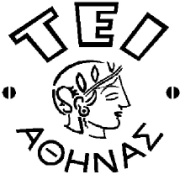 ΤΕΧΝΟΛΟΓΙΚΟ ΕΚΠΑΙΔΕΥΤΙΚΟ ΙΔΡΥΜΑ ΑΘΗΝΑΣΤΜΗΜΑ ΕΡΕΥΝΗΤΙΚΩΝ ΠΡΟΓΡΑΜΜΑΤΩΝΕΙΔΙΚΟΣ ΛΟΓΑΡΙΑΣΜΟΣ ΚΟΝΔΥΛΙΩΝ ΕΡΕΥΝΑΣΚριτήρια ΑξιολόγησηςΜονάδες Βαθμολόγησης1. Σχεδιάγραμμα Διδασκαλίας Μαθήματος (το οποίο αναλύεται στα ακόλουθα):  i.   Συνάφεια με την περιγραφή του μαθήματος0-10 ii. Αξιοποίηση καινοτόμων μεθοδολογιών/θεωριών & βιβλιογραφίας0-15iii.   Δομή, οργάνωση , κατανομή ύλης0-15Συνολική Βαθμολογία Κριτηρίου 10-402. Βιογραφικό σημείωμα υποψηφίου-υποψηφίας (το οποίο αναλύεται στα ακόλουθα):  i.  Προηγούμενη διδακτική ή εργαστηριακή εμπειρία0-15 ii.  Δημοσιεύσεις/Ανακοινώσεις σε συνέδρια 0-20iii.  Μεταδιδακτορική έρευνα/εμπειρία0-15iv.  Συνάφεια δημοσιευμένου έργου με το μάθημα0-10Συνολική Βαθμολογία Κριτηρίου 20-60Συνολική Βαθμολογία Κριτηρίου 1 & 20-100ΠΙΝΑΚΑΣ ΜΑΘΗΜΑΤΩΝΠΙΝΑΚΑΣ ΜΑΘΗΜΑΤΩΝΠΙΝΑΚΑΣ ΜΑΘΗΜΑΤΩΝΠΙΝΑΚΑΣ ΜΑΘΗΜΑΤΩΝΠΙΝΑΚΑΣ ΜΑΘΗΜΑΤΩΝΠΙΝΑΚΑΣ ΜΑΘΗΜΑΤΩΝΠΙΝΑΚΑΣ ΜΑΘΗΜΑΤΩΝΠΙΝΑΚΑΣ ΜΑΘΗΜΑΤΩΝΠΙΝΑΚΑΣ ΜΑΘΗΜΑΤΩΝΠΙΝΑΚΑΣ ΜΑΘΗΜΑΤΩΝα/αΤμήμα / ΚατεύθυνσηΚωδικός ΜαθήματοςΤίτλος ΜαθήματοςΤίτλος ΜαθήματοςΏρες Διδασκαλίας / ΕβδομάδαΤύπος ΜαθήματοςΕξάμηνοΕξάμηνοα/αΤμήμα / ΚατεύθυνσηΚωδικός ΜαθήματοςΤίτλος ΜαθήματοςΤίτλος ΜαθήματοςΏρες Διδασκαλίας / ΕβδομάδαΠιστωτικές Μονάδες(ECTS)Τύπος ΜαθήματοςΧειμερινόΕαρινό1Τμήμα Αισθητικής & ΚοσμητολογίαςΝ2-7Α60Υγιεινή Υγιεινή 2Θ3,0ΥΕΖ’2Τμήμα Βιβλιοθηκονομίας & Συστημάτων ΠληροφόρησηςΝ1-5060Εκπαίδευση και Σχολικές ΒιβλιοθήκεςΕκπαίδευση και Σχολικές Βιβλιοθήκες3Θ5,0ΔΟΝΑ - ΕΥΕ’2Τμήμα Βιβλιοθηκονομίας & Συστημάτων ΠληροφόρησηςΝ1-6051Ιστορία Γραφής και Τεχνολογίας ΠληροφοριώνΙστορία Γραφής και Τεχνολογίας Πληροφοριών3Θ4,0ΜΕΥ - ΕΥΣΤ’2Τμήμα Βιβλιοθηκονομίας & Συστημάτων ΠληροφόρησηςΝ1-6050Πηγές της Νεότερης Ελληνικής ΙστορίαςΠηγές της Νεότερης Ελληνικής Ιστορίας3Θ4,0ΜΕΥ - ΕΥΣΤ’2Τμήμα Βιβλιοθηκονομίας & Συστημάτων ΠληροφόρησηςΝ1-7070Ιστορία της ΛογοτεχνίαςΙστορία της Λογοτεχνίας3Θ4,0ΔΟΝΑ - ΕΥΖ’3Τμήμα Δημόσιας Υγείας και Κοινοτικής Υγείας / Κατεύθυνση Δημόσιας ΥγείαςΔΝ2-7Β50Σύγχρονα Συστήματα Διαχείρισης ΠεριβάλλοντοςΣύγχρονα Συστήματα Διαχείρισης Περιβάλλοντος3Θ4,5ΜΕΥ - ΕΥΖ’3Τμήμα Δημόσιας Υγείας και Κοινοτικής Υγείας / Κατεύθυνση Δημόσιας ΥγείαςΔΝ2-6Β60Μικροβιολογία ΤροφίμωνΜικροβιολογία Τροφίμων3Θ4,5ΜΕΥ - ΕΥΣΤ’4Τμήμα Δημόσιας Υγείας και Κοινοτικής Υγείας / Κατεύθυνση Κοινοτικής ΥγείαςΚΝ1-4Β60Κοινωνικές Ανισότητες στην ΥγείαΚοινωνικές Ανισότητες στην Υγεία2Θ3,0ΔΟΝΑ - ΕΥΔ’4Τμήμα Δημόσιας Υγείας και Κοινοτικής Υγείας / Κατεύθυνση Κοινοτικής ΥγείαςΚΝ1-7Β50Συστήματα ΥγείαςΣυστήματα Υγείας2Θ3,0ΔΟΝΑ - ΕΥΖ’5Τμήμα Διοίκησης Επιχειρήσεων / Κατεύθυνση Διοίκησης Τουριστικών Επιχειρήσεων & Επιχειρήσεων ΦιλοξενίαςΤ1-6Α60Σχεδιασμός και Διαχείριση Εναλλακτικού ΤουρισμούΣχεδιασμός και Διαχείριση Εναλλακτικού Τουρισμού3Θ4,0ΥΕΣΤ’6Τμήμα Διοίκησης Επιχειρήσεων / Κατεύθυνση Διοίκησης Μονάδων Υγείας & ΠρόνοιαςΠ1-7Α50Χρηματοοικονομική Διαχείριση Μονάδων ΥγείαςΧρηματοοικονομική Διαχείριση Μονάδων Υγείας4(3Θ+1Ε)5,0ΥΕΖ’7Τμήμα Διοίκησης Επιχειρήσεων / Κατεύθυνση Διοίκησης ΕπιχειρήσεωνΔ1-7Α60Βιομηχανική Οργάνωση και Τεχνολογική ΑλλαγήΒιομηχανική Οργάνωση και Τεχνολογική Αλλαγή4Θ5,0ΕΥΖ’7Τμήμα Διοίκησης Επιχειρήσεων / Κατεύθυνση Διοίκησης ΕπιχειρήσεωνΔ1-7Β60Διεθνείς Οικονομικές ΣχέσειςΔιεθνείς Οικονομικές Σχέσεις4Θ5,0ΕΥΖ’8Τμήμα Εσωτερικής Αρχιτεκτονικής, Διακόσμησης & Σχεδιασμού ΑντικειμένωνΝ1-4060ΑΕισαγωγή στην Κεραμική, Τεχνολογία ΥλικώνΕισαγωγή στην Κεραμική, Τεχνολογία Υλικών5(2Θ+3Ε)5,0ΥΕΔ’8Τμήμα Εσωτερικής Αρχιτεκτονικής, Διακόσμησης & Σχεδιασμού ΑντικειμένωνΝ1-5050ΒΣχεδιασμός Επίπλου: Μεθοδολογία ΣχεδιασμούΣχεδιασμός Επίπλου: Μεθοδολογία Σχεδιασμού6(2Θ+4Ε)6,0ΥΕΕ’8Τμήμα Εσωτερικής Αρχιτεκτονικής, Διακόσμησης & Σχεδιασμού ΑντικειμένωνΝ1-5050ΓΣχεδιασμός ΚεραμικήςΣχεδιασμός Κεραμικής6(2Θ+4Ε)6,0ΥΕΕ’8Τμήμα Εσωτερικής Αρχιτεκτονικής, Διακόσμησης & Σχεδιασμού ΑντικειμένωνΝ1-5050ΔΕισαγωγή στη ΣκηνογραφίαΕισαγωγή στη Σκηνογραφία6(2Θ+4Ε)6,0ΥΕΕ’8Τμήμα Εσωτερικής Αρχιτεκτονικής, Διακόσμησης & Σχεδιασμού ΑντικειμένωνΝ1-6050ΑΔομική Τέχνη: Ελαφρές Μεταβλητές ΚατασκευέςΔομική Τέχνη: Ελαφρές Μεταβλητές Κατασκευές6(2Θ+4Ε)6,0ΥΕΣΤ’8Τμήμα Εσωτερικής Αρχιτεκτονικής, Διακόσμησης & Σχεδιασμού ΑντικειμένωνΝ1-7061ΑΣκηνογραφίαΣκηνογραφία55,0ΥΕΖ’8Τμήμα Εσωτερικής Αρχιτεκτονικής, Διακόσμησης & Σχεδιασμού ΑντικειμένωνΝ1-7061ΒΣχεδιασμός Κεραμικής – ΜοντελοποίησηΣχεδιασμός Κεραμικής – Μοντελοποίηση55,0ΥΕΖ’9Τμήμα Ηλεκτρονικών Μηχανικών Τ.Ε.Ν2-7Α61Νανοηλεκτρονικές ΔιατάξειςΝανοηλεκτρονικές Διατάξεις3Θ4,5ΜΕΖ’9Τμήμα Ηλεκτρονικών Μηχανικών Τ.Ε.Ν2-7Β61Κινητικές ΕπικοινωνίεςΚινητικές Επικοινωνίες3Θ4,5ΜΕΖ’9Τμήμα Ηλεκτρονικών Μηχανικών Τ.Ε.Ν2-7Γ21Ρυθμιστικό Πλαίσιο και Συμβατότητα Ηλεκτρονικών ΣυστημάτωνΡυθμιστικό Πλαίσιο και Συμβατότητα Ηλεκτρονικών Συστημάτων4(2Θ+2Ε)4,0ΜΕΖ’9Τμήμα Ηλεκτρονικών Μηχανικών Τ.Ε.Ν2-7Α11Τεχνολογίες Πολυμέσων – ΕφαρμογέςΤεχνολογίες Πολυμέσων – Εφαρμογές4(2Θ+2Ε)4,0ΜΕΖ’10Τμήμα Ιατρικών ΕργαστηρίωνΝ2-5Β60Ψυχολογία ΥγείαςΨυχολογία Υγείας2Θ2,0ΔΟΝΑΕ’10Τμήμα Ιατρικών ΕργαστηρίωνΝ2-6Α50ΒιοτεχνολογίαΒιοτεχνολογία2Θ3,0ΜΕΥΣΤ’11Τμήμα Κοινωνικής ΕργασίαςΝ1-5060Κοινωνική Εργασία στον Εργασιακό ΧώροΚοινωνική Εργασία στον Εργασιακό Χώρο3Θ5,0ΜΕ - ΕΥΕ’11Τμήμα Κοινωνικής ΕργασίαςΝ1-6050Κοινωνιολογία της ΕπικοινωνίαςΚοινωνιολογία της Επικοινωνίας3Θ6,0ΜΕΥ - ΕΥΣΤ’12Τμήμα Μηχανικών Βιοϊατρικής Τεχνολογίας Τ.Ε.Ν1-7060ΑΙατρική Οργανολογία Βασισμένη σε ΜικροεπεξεργαστέςΙατρική Οργανολογία Βασισμένη σε Μικροεπεξεργαστές6(3Θ+3Ε)6,0ΜΕΖ’13Τμήμα Μηχανικών Πληροφορικής Τ.Ε.Ν2-7052Σχεδίαση Ολοκληρωμένων Κυκλωμάτων VLSIΣχεδίαση Ολοκληρωμένων Κυκλωμάτων VLSI4(2Θ+1ΑΠ+1Ε)5,0ΕΥΖ’13Τμήμα Μηχανικών Πληροφορικής Τ.Ε.Ν2-7051Νέες Δικτυακές ΤεχνολογίεςΝέες Δικτυακές Τεχνολογίες4(2Θ+2Ε)5,0ΕΥΖ’13Τμήμα Μηχανικών Πληροφορικής Τ.Ε.Ν2-7044Εκπαιδευτική Τεχνολογία και Διδακτική της ΠληροφορικήςΕκπαιδευτική Τεχνολογία και Διδακτική της Πληροφορικής4(2Θ+2ΑΠ)5,0ΕΥΖ’14Τμήμα Ναυπηγών Μηχανικών Τ.Ε.Ν1-0607Επισκευές – Μετασκευές και Επιθεωρήσεις ΠλοίουΕπισκευές – Μετασκευές και Επιθεωρήσεις Πλοίου4(1Θ+3Ε)4,0ΜΕΣΤ’14Τμήμα Ναυπηγών Μηχανικών Τ.Ε.Ν1-0705Ασφάλεια Εργασίας και Προστασία ΠεριβάλλοντοςΑσφάλεια Εργασίας και Προστασία Περιβάλλοντος4(2Θ+2Ε)4,0ΜΕΖ’14Τμήμα Ναυπηγών Μηχανικών Τ.Ε.Ν1-0706Παραγωγή Τεχνογνωσίας και Μεταφορά ΤεχνολογίαςΠαραγωγή Τεχνογνωσίας και Μεταφορά Τεχνολογίας4(2Θ+2Ε)4,0ΜΕΖ’15Τμήμα Οδοντικής ΤεχνολογίαςΝ2-6Α50ΕπιχειρηματικότηταΕπιχειρηματικότητα2Θ3,0ΔΟΝΑ - ΕΥΣΤ’15Τμήμα Οδοντικής ΤεχνολογίαςΝ2-6Β50Αρχές Οργάνωσης και Διοίκησης Υπηρεσιών ΥγείαςΑρχές Οργάνωσης και Διοίκησης Υπηρεσιών Υγείας2Θ3,0ΔΟΝΑ - ΕΥΣΤ’15Τμήμα Οδοντικής ΤεχνολογίαςΝ2-7Α50Κοινωνιολογία της ΥγείαςΚοινωνιολογία της Υγείας2Θ3,0ΔΟΝΑ - ΕΥΖ’15Τμήμα Οδοντικής ΤεχνολογίαςΝ2-7Β50Αρχές ΜάρκετινγκΑρχές Μάρκετινγκ2Θ3,0ΔΟΝΑ - ΕΥΖ’16Τμήμα Οινολογίας Τεχνολογίας & ΠοτώνΝ1-6060ΑΣυσκευασία Οίνων και ΠοτώνΣυσκευασία Οίνων και Ποτών2Θ3,5ΜΕΣΤ’16Τμήμα Οινολογίας Τεχνολογίας & ΠοτώνΝ1-6060ΒΟινοτουριστικό ΜάνατζμεντΟινοτουριστικό Μάνατζμεντ2Θ3,5ΔΟΝΑΣΤ’16Τμήμα Οινολογίας Τεχνολογίας & ΠοτώνΝ1-6060ΔΤεχνολογίες Αξιοποίησης ΥποπροϊόντωνΤεχνολογίες Αξιοποίησης Υποπροϊόντων2Θ3,5ΜΕΣΤ’16Τμήμα Οινολογίας Τεχνολογίας & ΠοτώνΝ1-7050ΓΜοριακή Βιολογία και Γενετική ΑμπέλουΜοριακή Βιολογία και Γενετική Αμπέλου2Θ3,5ΜΕΣΤ’16Τμήμα Οινολογίας Τεχνολογίας & ΠοτώνΝ1-7050ΔΣχεδιασμός ΒιομηχανιώνΣχεδιασμός Βιομηχανιών2Θ3,5ΜΕΖ’16Τμήμα Οινολογίας Τεχνολογίας & ΠοτώνΝ1-7050ΑΤεχνικές Πωλήσεων Οίνων και ΠοτώνΤεχνικές Πωλήσεων Οίνων και Ποτών2Θ3,5ΔΟΝΑΖ’16Τμήμα Οινολογίας Τεχνολογίας & ΠοτώνΝ1-1031Εφαρμοσμένη ΠληροφορικήΕφαρμοσμένη Πληροφορική2Θ3,5ΔΟΝΑΖ’16Τμήμα Οινολογίας Τεχνολογίας & ΠοτώνΝ1-7050ΒΜεθοδολογία ΈρευναςΜεθοδολογία Έρευνας2Θ3,5ΜΕΖ’17Τμήμα Πολιτικών Μηχανικών Τ.Ε. και Μηχανικών Τοπογραφίας και Γεωπληροφορικής Τ.Ε. / Κατεύθυνση Μηχανικών Τοπογραφίας και Γεωπληροφορικής Τ.Ε.Τ1-7Α50Μεγάλες Γεωδαιτικές ΑσκήσειςΜεγάλες Γεωδαιτικές Ασκήσεις4(2Θ+2Ε)5,0ΜΕ - ΜΑΔΖ’17Τμήμα Πολιτικών Μηχανικών Τ.Ε. και Μηχανικών Τοπογραφίας και Γεωπληροφορικής Τ.Ε. / Κατεύθυνση Μηχανικών Τοπογραφίας και Γεωπληροφορικής Τ.Ε.Τ1-6Β60Εφαρμογές Κτηματολογίου και Συστήματα Πληροφοριών ΓηςΕφαρμογές Κτηματολογίου και Συστήματα Πληροφοριών Γης4(2Θ+2Ε)4,0ΜΕ - ΜΑΔΣΤ’18Τμήμα Προσχολικής ΑγωγήςΝ1-4060ΒΜουσειακή ΑγωγήΜουσειακή Αγωγή4(2Θ+2Ε)4,0ΥΕΔ’19Τμήμα Τεχνολογίας ΤροφίμωνΝ1-5050ΑΑπόβλητα και Αξιοποίηση Υποπροϊόντων Βιομηχανικών ΤροφίμωνΑπόβλητα και Αξιοποίηση Υποπροϊόντων Βιομηχανικών Τροφίμων2Θ3,0ΜΕΕ’19Τμήμα Τεχνολογίας ΤροφίμωνΝ1-5050ΒΑνάπτυξη Προϊόντων ΤροφίμωνΑνάπτυξη Προϊόντων Τροφίμων2Θ3,0ΜΕΕ’19Τμήμα Τεχνολογίας ΤροφίμωνΝ1-5050ΓΠρόσθετες ΎλεςΠρόσθετες Ύλες2Θ3,0ΜΕΕ’Επεξηγήσεις:Θ: ΘεωρίαΘ: ΘεωρίαΘ: ΘεωρίαΘ: ΘεωρίαΕ: ΕργαστήριοΕ: ΕργαστήριοΕ: ΕργαστήριοΕ: ΕργαστήριοΑΠ: Ασκήσεις ΠράξηςΑΠ: Ασκήσεις ΠράξηςΑΠ: Ασκήσεις ΠράξηςΑΠ: Ασκήσεις ΠράξηςΥΕ : Υποχρεωτικά ΕπιλογήςΥΕ : Υποχρεωτικά ΕπιλογήςΥΕ : Υποχρεωτικά ΕπιλογήςΥΕ : Υποχρεωτικά ΕπιλογήςΔΟΝΑ : Μάθημα Διοίκησης-Οικονομίας-Νομοθεσίας-Ανθρωπιστικών ΣπουδώνΔΟΝΑ : Μάθημα Διοίκησης-Οικονομίας-Νομοθεσίας-Ανθρωπιστικών ΣπουδώνΔΟΝΑ : Μάθημα Διοίκησης-Οικονομίας-Νομοθεσίας-Ανθρωπιστικών ΣπουδώνΔΟΝΑ : Μάθημα Διοίκησης-Οικονομίας-Νομοθεσίας-Ανθρωπιστικών ΣπουδώνΕΥ: Επιλογής ΥποχρεωτικόΕΥ: Επιλογής ΥποχρεωτικόΕΥ: Επιλογής ΥποχρεωτικόΜΕΥ : Μαθήματα Ειδικής ΥποδομήςΜΕΥ : Μαθήματα Ειδικής ΥποδομήςΜΕΥ : Μαθήματα Ειδικής ΥποδομήςΜΕ : Μαθήματα ΕιδικότηταςΜΕ : Μαθήματα ΕιδικότηταςΜΕ : Μαθήματα ΕιδικότηταςΜΓΥ : Μαθήματα Γενικής ΥποδομήςΜΓΥ : Μαθήματα Γενικής ΥποδομήςΜΓΥ : Μαθήματα Γενικής ΥποδομήςΜΑΔ: Μαθήματα Ανάπτυξης ΔεξιοτήτωνΜΑΔ: Μαθήματα Ανάπτυξης ΔεξιοτήτωνΜΑΔ: Μαθήματα Ανάπτυξης Δεξιοτήτων